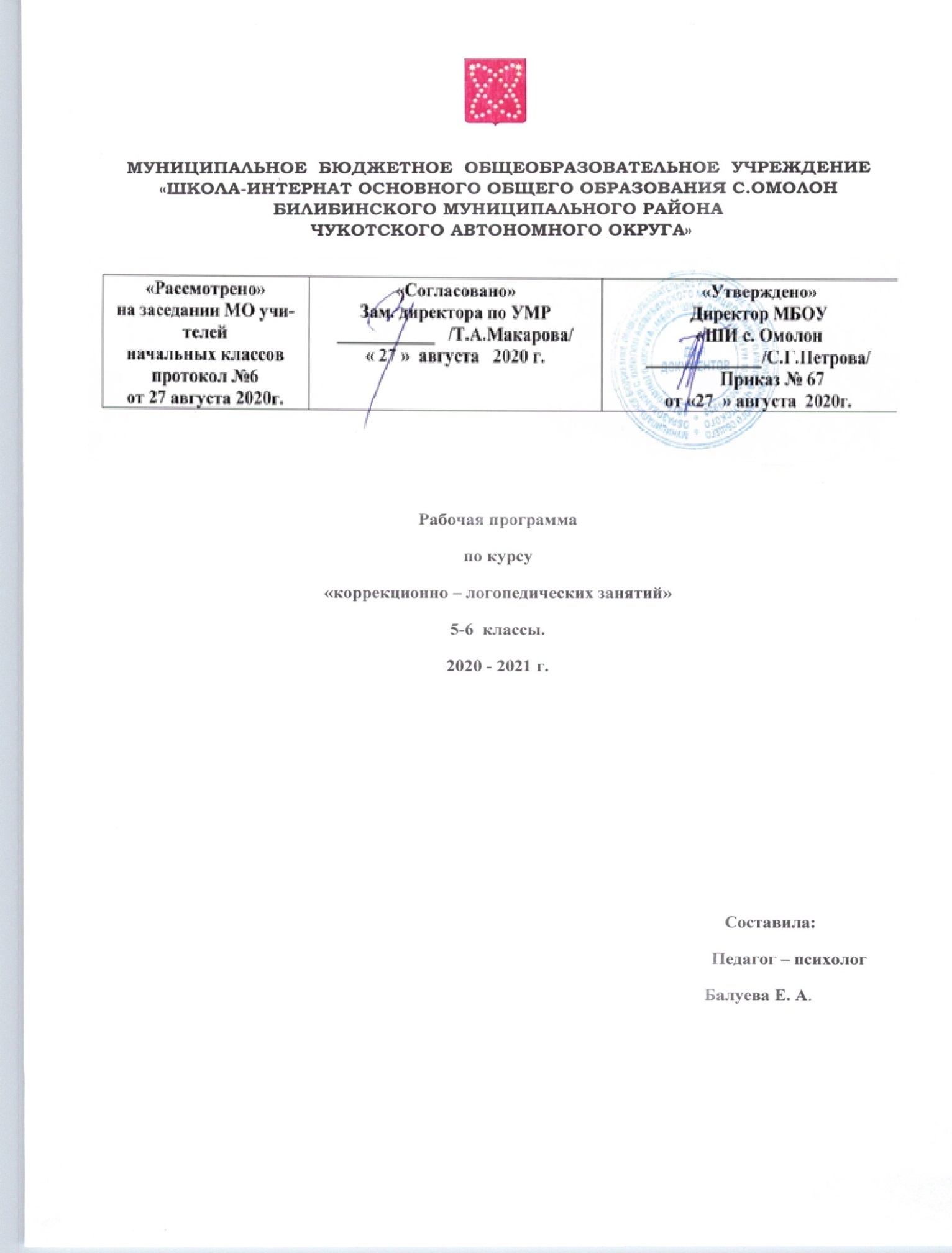 Настоящая программа  коррекционного курса «Коррекционно – логопедические занятия», для обучающихся с задержкой психического развития составлена на основании:- Устава МБОУ «ШИ с. Омолон»;- ООО ООП;- Учебный план обучающихся с ОВЗ 5 класса МБОУ «ШИ с. Омолон»  на 2019 – 2020 учебный годЦель программы:- провести коррекционное обучение с учащимися с ОВЗ 5 - 6-х классов по коррекции недостатков письменной речи.Задачи коррекционного обучения:- выработать достаточно прочные навыки грамотного письма;- повысить уровень общего речевого развития путём уточнения, расширения и активизации словаря учащихся; развития навыков словоизменения и словообразования; развития связной устной и письменной речи;- развить логическое и образное мышление;- развить устойчивый интерес к урокам русского языка.В зависимости от особенностей речевого нарушения у учеников и их психофизического развития учитель-логопед организует фронтальные, групповые или индивидуальные занятия.Программа состоит из следующих разделов:- коррекция звукопроизношения;- коррекция фонематических процессов;- коррекционная работа на лексическом уровне;- коррекционная работа на синтаксическом уровне;- совершенствование связной речи.Коррекционная работа на лексическом уровне проводится в 5 классе и направлена на коррекцию аграмматической дислексии и дисграфии и включает такие темы как «Ударение», «Безударные гласные», «Формирование навыков морфемного анализа и синтеза слов».Данная программа рассчитана на весь период обучения ребенка с ЗПР и основывается на следующих теоретических положениях и принципах:1. Усвоение языковой системы языка детьми с ЗПР должно быть основано на развитии мыслительных операций – это определяет необходимость тесной взаимосвязи развития речи с развитием познавательных процессов.2. Воздействие на слабые звенья речевой системы и формирование их с учетом зоны ближайшего развития.3. Взаимосвязь речи и моторики.4. Учет типологии задержки при планировании коррекционно-развивающей работы.5. Осуществление индивидуально-дифференцированного подхода.Место коррекционно – логопедического занятия в учебном плане. Программа логопедической коррекции речи рассчитана на учебный план, в котором для логопедических занятий в 5- 6  класса – 2 часа в неделю. На занятия отводится 40 минут.Содержание программы:5 класс(2 часа в неделю)КОРРЕКЦИЯ НАРУШЕНИЙ ЧТЕНИЯ И ПИСЬМА.КОРРЕКЦИОННАЯ РАБОТА НА ЛЕКСИЧЕСКОМ УРОВНЕ, ВОСПОЛНЕНИЕ ЛЕКСИЧЕСКИХ СРЕДСТВ ЯЗЫКА.1.        Обследование учащихся.2.        Повторение изученного:развитие языкового анализа и синтеза;формирование    фонематического восприятия (дифференциация фонем);устранение оптической дислексии и дисграфии;устранение   семантической дислексии. 3.Практическое      овладение навыками образования слов при помощи суффиксов и адекватного их употребления, образование имен существительных, и прилагательных, дифференциация возвратных и  невозвратных глаголов, дифференциация глаголов, противоположных по значению.4.Практическое овладение навыками образования слов при помощи приставок и адекватного их употребления. Приставки: В, ВЫ, НА, НАД, ПОД, ЗА, ПРИ, ПЕРЕ, У, ПО, ДО, ОТ.    5.Понятие о родственных словах (в практическом плане). Корень слов.Образование родственных слов. Образование сложных слов.Морфемный анализ и синтез слов различной структуры.Подведение итога - написание диктанта, выполнение грамматического задания.Методическое обеспечение программы для 5 класса:Работа по восполнению пробелов в развитии лексических средств ведется не в контексте определенных тем (овощи, фрукты, домашние и дикие животные, сезонные явления и т.д.), а в русле формирования у детей представлений о лексических, семантических полях, динамической структуризации слов. Восполнение пробелов в области лексических средств, следует увязывать с отработкой предложений различных синтаксических конструкций. На каждом занятии проводится работа по формированию навыка чтения.ОСНОВНЫЕ ТРЕБОВАНИЯ К ЗНАНИЯМ И УМЕНИЯМ УЧАЩИХСЯУчащиеся должны уметь:пользоваться      суффиксальными и приставочными  способами словообразования;выполнять     морфемный анализ и синтез слов;выделять      родственные слова из текста.Календарно – тематическое  планирование5 класс6 классСодержание программы:1.Обследование неречевых психических функций.Обследование умения концентрировать произвольное слухо-речевое и зрительное внимание и память.2. Краткое повторение орфограмм, изученных в начальной школе, в 5-6 классах.Анализ и комментирование орфограмм корня. Дифференциация приставки и предлога на практической основе. Анализ и комментирование орфограммы обозначение мягкости согласных на письме.Анализ и комментирование орфограмм имен существительных, прилагательных, числительных, местоимений и глаголов. Анализ и комментирование пунктограмм простого и сложного предложения.3. Восполнение недостатков грамматического строя речи.Развитие умения согласовывать слова в словосочетании по смыслу и грамматически. Распознавание окончаний различных частей речи в тексте. Дифференциация частей слова на практической основе.4. Дифференциация пунктограмм.Анализ и комментирование пунктограмм простого предложения. Анализ и комментирование пунктограмм сложного предложения.5. Восполнение недостатков лексического строя речи.Развитие умения подбирать ряд однокоренных слов. Развитие умения подбирать проверочные слова на изученные орфограммы.6. Дифференциация орфограммы на основе исторического и морфемного принципов.Анализ и комментирование орфограмм корня. Анализ и комментирование орфограмм приставки.7. Дифференциация орфограмм на основе морфологического принципа.Анализ и комментирование орфограмм имени существительного. Анализ и комментирование орфограмм имени прилагательного. . Анализ и комментирование орфограмм глагола. Повторение и закрепление изученных орфограмм имени существительного, имени прилагательного, глагола.Ожидаемые результаты:В результате первого года обучения дети будутзнать:-определения основных языковых явлений, изучаемых в 7 классе;-определения основных понятий, изучаемых в 7 классе;-определения основных правил орфографии и пунктуации, изучаемых в 7 классе.уметь:- проводить различные формы языкового анализа на программном материале 5-7 класса;- точно использовать слова различных частей речи, подбирать синонимы, антонимы, активно пользоваться различными способами словообразования;- замечать орфограммы;- уметь пользоваться алгоритмами.- составление индивидуального маршрута для восполнения пробелов в изученных темах.Способы определения результативности:- тестирование в начале и конце учебного года.Формы подведения итогов:Сравнительный анализ распространенности орфографических ошибок (определение коэффициента успешности выполнения заданий).Календарно – тематическое  планирование5 класс№ п/пТемы занятийКол-во часов.1.Обследование учащихся.12.Звуки и буквы. Алфавит.33.Слово.24.Предложение.35.Распространённое предложение.36.Главные члены предложения.37.Звонкие и глухие согласные. Б –п,  в –ф, г –к, д –т, ж –ш, з –с.38.Буква ь и знак.39.Согласный звук й.310.Число имен существительных.311.Подбор действий к предмету.3 12.Глагол. Согласование глагола с именем существительным.613.Согласование имени прилагательного с именем существительным.314.Согласование имени существительного с числительным.315.Творческая работа по теме «Весна».216.Падежи.517.Предлоги.418.Составление рассказа по сюжетным картинкам.219.Составление рассказа по вопросам.220.Составление рассказа по картине.221.Составление текста из предложений.222.Составление рассказа по плану.323.Составление текста по опорным словам.424.Повторение.4всего68 часов№ п/пТемы занятийКол-во часов.1.Обследование учащихся.12.Звуки и буквы. Алфавит.33.Слово.24.Предложение.35.Распространённое предложение.36.Главные члены предложения.37.Звонкие и глухие согласные. Б –п,  в –ф, г –к, д –т, ж –ш, з –с.38.Буква ь и знак.39.Согласный звук й.310.Число имен существительных.311.Подбор действий к предмету.3 12.Глагол. Согласование глагола с именем существительным.613.Согласование имени прилагательного с именем существительным.314.Согласование имени существительного с числительным.315.Творческая работа по теме «Весна».216.Падежи.517.Предлоги.418.Составление рассказа по сюжетным картинкам.219.Составление рассказа по вопросам.220.Составление рассказа по картине.221.Составление текста из предложений.222.Составление рассказа по плану.323.Составление текста по опорным словам.424.Повторение.4всего68 часов